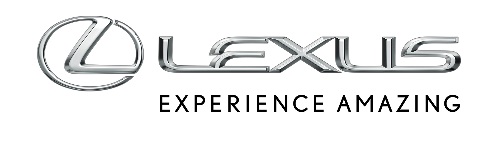 5 MARCA 2024LEXUS RX ZDECYDOWANYM LIDEREM SEGMENTU E-SUV PREMIUM W POLSCEW lutym klienci Lexusa zarejestrowali 1206 samochodówMarka ma już blisko 12-procentowy udział w klasie premium, a trzy modele zajmują miejsca w Top10 rynkuLexus RX jest najchętniej wybieranym autem w E-SUV PremiumMocna pozycja modeli UX, NX i ES w swoich segmentachWyniki rejestracji aut klasy premium w lutym 2024 roku potwierdzają dynamiczny wzrost Lexusa na polskim rynku. To już drugi miesiąc z rzędu, w którym klienci marki zarejestrowali ponad 1200 samochodów. Wynik 1206 aut jest o prawie 43% lepszy od liczby zarejestrowanych aut w lutym ubiegłego roku. W dwóch pierwszych miesiącach na polskie drogi wyjechały w sumie 2474 Lexusy (+38% r/r), co umocniło pozycję marki w klasie premium z udziałem wynoszącym 11,96% (+0,25 p.p.).Samochody Lexusa cieszą się dużym zainteresowaniem wśród klientów indywidualnych. Na początku 2024 roku co piąte aut premium rejestrowane przez osoby prywatne to właśnie Lexus (19,8% udziału, 661 egz.). W samym tylko lutym tacy klienci odebrali z salonów 327 aut.O skali sukcesu Lexusa na początku 2024 roku najlepiej świadczy fakt, że aż trzy modele znalazły się wśród dziesięciu najczęściej rejestrowanych aut premium na polskim rynku po dwóch pierwszych miesiącach. Na trzecim miejscu sklasyfikowano NX-a, szóstą lokatę zajmuje RX, a 10. miejsce przypada UX-owi.Lexus z mocną pozycją w kluczowych segmentachW 2024 roku niezmiennie najpopularniejszym modelem Lexusa w Polsce jest NX. Auto zajmuje drugie miejsce w segmencie D-SUV Premium (15,3% udziału), a od początku roku zarejestrowano już 832 NX-y. W lutym salony opuściło 349 tych hybrydowych SUV-ów. Liderem segmentu E-SUV Premium w 2024 roku jest RX. 5. generacja flagowego SUV-a, która dostępna jest w aż trzech hybrydowych wariantach, zdominowała swoją klasę z udziałem wynoszącym 23%. Od początku roku zarejestrowano już 724 RX-y, a w samym tylko lutym przybyło 412 egzemplarzy tego modelu (92% wzrostu).Mocną pozycją w bardzo konkurencyjnym segmencie C-SUV Premium utrzymuje Lexus UX. 595 egzemplarzy crossovera zarejestrowanych w dwóch pierwszych miesiącach tego roku przełożyło się na 18% udziału w tej klasie. W lutym klienci odebrali z salonów 275 UX-ów.Hybrydowa limuzyna Lexus ES to jeden z najczęściej rejestrowanych reprezentantów segmentu E z udziałem wynoszącym 16,6%. Od początku roku na polskie drogi wyjechało już 278 oszczędnych i niezawodnych sedanów Lexusa, a w samym lutym były to 153 auta.